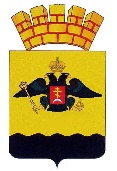 УПРАВЛЕНИЕ ОБРАЗОВАНИЯАДМИНИСТРАЦИИ МУНИЦИПАЛЬНОГО ОБРАЗОВАНИЯ ГОРОД НОВОРОССИЙСКП Р И К А Зот __________________					              № _____г. НовороссийскО подведении итогов муниципального этапа краевой выставки-конкурса детского творчества «Мой любимый учитель»На основании приказа ГБУ ДО КК «Дворец творчества» №310-П от 20.08.2021 «О проведении краевой выставки-конкурса детского творчества «Мой любимый учитель» с 1 по 23 сентября 2021 года был проведён            муниципальный этап краевой выставки-конкурса детского творчества «Мой любимый учитель».В конкурсе приняли участие  учащиеся учреждений      дополнительного образования: МБУ ДО «Центр детского творчества» и МБУ ДО «Дворец творчества детей и молодёжи им. Н.И. Сипягина». На основании вышеизложенного п р и к а з ы в а ю:Утвердить список победителей и призёров Конкурса (Приложение 1).Контроль за исполнением настоящего приказа возложить на заместителя начальника управления образования Четверикову Н.В.Начальник Управления образования                             Е.И. СередаС приказом ознакомлена:                                     		     Н.В. ЧетвериковаСписок победителей и призёров муниципального этапа краевой выставки-конкурса детского творчества «Мой любимый учитель»Номинация – «Декоративно-прикладное творчество»Номинация – «Изобразительное искусство»Начальник Управления образования                                      Е.И. СередаПриложение 1 к приказу Управления образования№ _____ от ______________ПобедителиПобедителиПобедителиФ.И. ОУРуководительВасильева МаргаритаМБУ ДО «ЦДТ»Ледовская Е.Г.Кондракова АлёнаМБУ ДО «ЦДТ»Смирнова С.В.Сафронова АлинаМБУ ДО «ЦДТ»Левченко В.В.ПризёрыПризёрыПризёрыКостина ЕлизаветаМБУ ДО «ДТДМ»Костина Н.С.Пильтей СофияМБУ ДО «ЦДТ»Секисова А.В.Ходженашвили ДианаМБУ ДО «ДТДМ»Костина Н.С.Тунгушбаева ЕкатеринаМБУ ДО «ЦДТ»Секисова А.В.Саркисьян ЭвелинаМБУ ДО «ЦДТ»Середа И.В.Васильева МаринаМБУ ДО «ЦДТ»Левченко В.В.ПобедителиПобедителиПобедителиФ.И. ОУРуководительСоколова ЕлизаветаМБУ ДО «ДТДМ»Дубакина Е.В.Дерюгина ДарьяМБУ ДО «ДТДМ»Бондаренко Н.С.Атоян КристинаМБУ ДО «ЦДТ»Левкович А.И.Дворников ИгорьМБУ ДО «ЦДТ»Дворникова Е.В.Ляшаева МирославаМБУ ДО «ДТДМ»Дубакина Е.В.ПризёрыПризёрыПризёрыДедюхина АнастасияМБУ ДО «ЦДТ»Зинединова Д.Д.Лобанова ДарьяМБУ ДО «ДТДМ»Бондаренко Н.С.Лавров КириллМБУ ДО «ЦДТ»Коровина А.В.Чекунова КамиллаМБУ ДО «ДТДМ»Бондаренко Н.С.Лаврентьева СанютаМБУ ДО «ЦДТ»Коровина А.В.